 WSSAAA Hall of Fame Nomination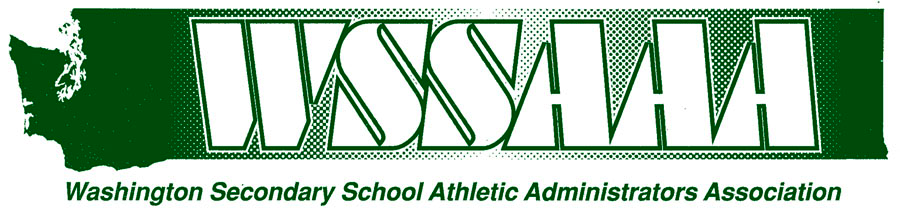 The WSSAAA Hall of Fame Induction Banquet is held annually at our Spring State Conference.  WSSAAA reserves this award for those who represent the highest degree of merit in our profession.  Nomination forms are to be submitted to a WIAA District WSSAAA Board Members.Basic Criteria for WSSAAA Hall of Fame:1.	Retired athletic director with 10 years of experience as an athletic administrator and 20 years of experience as an educator involved in athletics.		Or,Active athletic director with 15 years of experience as an athletic administrator and 30 years as an educator involved in athletics.	2. 	Years of service as an athletic administrator.3.  	Leadership roles at school, league, district, state, and national level, or program in the State of Washington.	4.  	Affiliation with WSSAAA.5.	Major contributions to athletics at the school, league, district, and state levels.6.	Completed nomination form that includes resume’ and three letters of recommendation.NOMINEE 	____________________________________________________	Retired		Active YEARS OF SERVICE (include requested information on a separate page if needed):_____ As an athletic director/schools	From     __________	To     _______________ As a coach/sport/school		From     __________	To     _______________ As an administrator		From     __________	To     _______________ Total years as an educator		From     __________	To     __________LEADERSHIP—Positions held/tournaments managed, etc.LEAGUE (S) ________________________________________________________________________________________________________________________________________________________________________________________________________________________________________________________________________________DISTRICT (S) ______________________________________________________________________________________________________________________________________________________________________________________________________________________________________________________________________________STATE _______________________________________________________________________________________________________________________________________________________________________________________________________________________________________________________________________________________NATIONAL ___________________________________________________________________________________________________________________________________________________________________________________________________________________________________________________________________________________INVOLVEMENT WITH WSSAAA (MEMBERSHIPS, CONFERENCES, BOARDS, ETC.): _____________________________________________________________________________________________________________________________________________________________________________________________________________________________________________________________________________________________________________________________________________________OTHER NOTEWORTHTY CONTRIBUTIONS: ________________________________________________________________________________________________________________________________________________________________________________________________________________________________________________________________________________________________________________________________________________________________________________________________ADDENDUM—Attach a resume’ and three letters of recommendationDeadline for submitting nominations – All information needs to be to the WSSAAA rep by the end of November.  The WSSAAA Board will be reviewing all nominations at their Dec. meeting.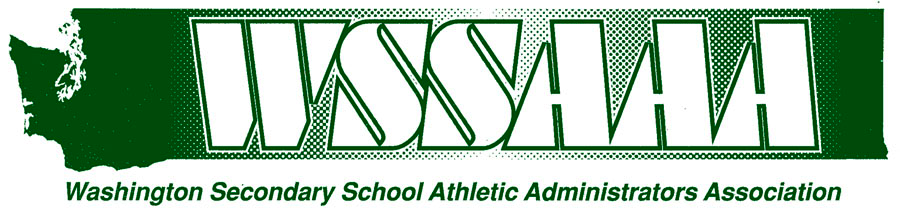 WSSAAA Hall of Fame Nomination Scoring MatrixYears as a Building Athletic Director, District Level Athletic Director or District Secretary/Director.0-5		0				Points_________6-10		511-15		1016-20		1521-25		2026-30		25State participation beyond WSSAAA membership (host at state tournament, presenter at clinic, workshop, seminar, member of WSSAAA Executive Board, presenter, speaker at state conference, article in state publication).1 point per year				Points_________5 point – Conference ChairNational Participation beyond NIAAA membership and attendance at National Conference (presenter at National Conference, serve on a National Committee, article in national publication).3 points per year				Points_________Regional/District Participation (District Executive Board, District Eligibility Board, host Regional or District Tournaments).1 point per year (Max 15 points)		Points_________Community and League Participation Points (League officer, host League Tournament)1 point per year (Max 10 points)		Points_________Educational Credit Points				Points_________CAA – 5 pointsCMAA – 10 pointsLTC – 2 points per classTotal Points__________Hall of Fame --   60No more than three candidates per year.  Board still needs to approve candidates.  Not automatic just because point total is okay.